ГАННІВСЬКА ЗАГАЛЬНООСВІТНЯ ШКОЛА І-ІІІ СТУПЕНІВПЕТРІВСЬКОЇ СЕЛИЩНОЇ РАДИ ОЛЕКСАНДРІЙСЬКОГО РАЙОНУКІРОВОГРАДСЬКОЇ ОБЛАСТІНАКАЗвід 30 листопада 2021 року                                                                                      № 188с. ГаннівкаПро призначеннявідповідального за сайт
       На виконання Закону України «Про освіту» та з метою широкого інформування громадськості про діяльність школи, забезпечення принципу прозорості та доступності інформації про освіту 
      НАКАЗУЮ:
1. Призначити головним адміністратором шкільного веб-сайту СОЛОМКУ Т.В.
2. Призначити відповідальних за функціонування шкільного сайту відповідно
до розподілу розділів офіційного сайту школи (додаток 1).
3. Відповідальним особам забезпечити якісне функціонування офіційного
веб-сайту та його систематичне інформаційне наповнення4. Здійснювати систематичний контроль за станом наповнення сайту та оновленням інформації на ньому. 
5. Контроль за виконанням наказу залишаю за собоюДиректор школи                                                                                            О.КанівецьЗ наказом ознайомлені                                                                                 А.МарченкоВ.Опалатенко В.Крамаренко Д.Щурик Л.Гришаєва М.Жукова М.Мартинюк Н.Робота Н.Висторопська Н.Осадченко О.ГалібаО.Гришаєва О.Островська О.Пилипенко С.КоваленковаТ.Соломка Додаток 1 до наказу директора№188 від 30 листопада 2021 року
Розподіл розділів та сторінок
офіційного сайту Ганнівської загальноосвітньої школи І-ІІІ ступенівміж відповідальними особамиРозділ, сторінка сайтуВідповідальний:Прозорість та інформаційна відкритість: Cтатут закладуЛіцензії на провадження освітньої діяльностіОсвітня програмаКадровий склад згідно з ліцензійними умовамиТериторія обслуговуванняЛіцензований обсяг та фактична кількість осіб, які навчаються у закладі освітиМова освітнього процесуВакансіїМатеріально-технічне забезпечення закладу освітиРезультати моніторингу якості освітиРічний звіт про діяльність закладу освітиПравила прийому до закладу освітиПравила поведінки здобувача освіти в закладі освітиКанівець О.М.Соломка Т.В.Робота Н.А.Осадченко Н.М.КошторисОстровська О.С.Управлінські процесиНаказиНарадиПедрадиКадриПреміюванняКорупціяКанівець О.М.Здобувачі:Критерії оцінюванняМоніторингиІндивідуальні освітні траєкторіїОлімпіадиТурніриКонкурсиЗНОДПАСоломка Т.ВВиховна робота:Патріотичне вихованняСамоврядуванняОсадченко Н.М.ПрофорієнтаціяЖукова М.С.Педагоги:Блоги вчителівПатріотичне вихованняІКТПідвищення кваліфікаціїАкадемічна доброчесністьАтестаціяСертифікаціяРобота Н.А.Класи:1 класОпалатенко В.С.2 класКрамаренко В.В.3 класВисторопська Н.С.4 класМартинюк М.А.5 класГришаєва Л.В.6 класЩурик Д,О.7 класМарченко А.В.8 класГаліба О.А.9 класПилипенко О.В.11 класКоваленкова С.М.НовиниОголошенняПодіїЩурик Д.О.Практичний психологГришаєва О.В.Соціальний педагогЖукова М.С.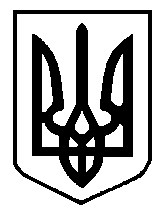 